附件：药品检验技术指导原则及操作实务培训会报名表一、报名代表信息一、报名代表信息一、报名代表信息一、报名代表信息一、报名代表信息一、报名代表信息一、报名代表信息一、报名代表信息一、报名代表信息一、报名代表信息单位名称联 系 人手机邮箱邮箱邮箱姓名部门/职务部门/职务手机手机邮箱邮箱邮箱邮箱购书数量    套    套    套二、收款账户信息二、收款账户信息二、收款账户信息二、收款账户信息二、收款账户信息二、收款账户信息二、收款账户信息二、收款账户信息二、收款账户信息二、收款账户信息户  名：中国医药质量管理协会        开户行：中国工商银行北京新街口支行账  号：0200002909014432461说明：1、发票类型指增值税普通发票（普票）或增值税专用发票（专票），请在[  ]打“√”；       2、货物或应税劳务、服务名称请与本单位财物确认后在名称前[  ]打“√”；3、汇款留言请注明：药检1期培训费+联系人姓名＋人数；如：药检1期培训费张三1人；4、汇款后请将银行回单及此报名表发送到：yjpxsf@126. Com。户  名：中国医药质量管理协会        开户行：中国工商银行北京新街口支行账  号：0200002909014432461说明：1、发票类型指增值税普通发票（普票）或增值税专用发票（专票），请在[  ]打“√”；       2、货物或应税劳务、服务名称请与本单位财物确认后在名称前[  ]打“√”；3、汇款留言请注明：药检1期培训费+联系人姓名＋人数；如：药检1期培训费张三1人；4、汇款后请将银行回单及此报名表发送到：yjpxsf@126. Com。户  名：中国医药质量管理协会        开户行：中国工商银行北京新街口支行账  号：0200002909014432461说明：1、发票类型指增值税普通发票（普票）或增值税专用发票（专票），请在[  ]打“√”；       2、货物或应税劳务、服务名称请与本单位财物确认后在名称前[  ]打“√”；3、汇款留言请注明：药检1期培训费+联系人姓名＋人数；如：药检1期培训费张三1人；4、汇款后请将银行回单及此报名表发送到：yjpxsf@126. Com。户  名：中国医药质量管理协会        开户行：中国工商银行北京新街口支行账  号：0200002909014432461说明：1、发票类型指增值税普通发票（普票）或增值税专用发票（专票），请在[  ]打“√”；       2、货物或应税劳务、服务名称请与本单位财物确认后在名称前[  ]打“√”；3、汇款留言请注明：药检1期培训费+联系人姓名＋人数；如：药检1期培训费张三1人；4、汇款后请将银行回单及此报名表发送到：yjpxsf@126. Com。户  名：中国医药质量管理协会        开户行：中国工商银行北京新街口支行账  号：0200002909014432461说明：1、发票类型指增值税普通发票（普票）或增值税专用发票（专票），请在[  ]打“√”；       2、货物或应税劳务、服务名称请与本单位财物确认后在名称前[  ]打“√”；3、汇款留言请注明：药检1期培训费+联系人姓名＋人数；如：药检1期培训费张三1人；4、汇款后请将银行回单及此报名表发送到：yjpxsf@126. Com。户  名：中国医药质量管理协会        开户行：中国工商银行北京新街口支行账  号：0200002909014432461说明：1、发票类型指增值税普通发票（普票）或增值税专用发票（专票），请在[  ]打“√”；       2、货物或应税劳务、服务名称请与本单位财物确认后在名称前[  ]打“√”；3、汇款留言请注明：药检1期培训费+联系人姓名＋人数；如：药检1期培训费张三1人；4、汇款后请将银行回单及此报名表发送到：yjpxsf@126. Com。户  名：中国医药质量管理协会        开户行：中国工商银行北京新街口支行账  号：0200002909014432461说明：1、发票类型指增值税普通发票（普票）或增值税专用发票（专票），请在[  ]打“√”；       2、货物或应税劳务、服务名称请与本单位财物确认后在名称前[  ]打“√”；3、汇款留言请注明：药检1期培训费+联系人姓名＋人数；如：药检1期培训费张三1人；4、汇款后请将银行回单及此报名表发送到：yjpxsf@126. Com。户  名：中国医药质量管理协会        开户行：中国工商银行北京新街口支行账  号：0200002909014432461说明：1、发票类型指增值税普通发票（普票）或增值税专用发票（专票），请在[  ]打“√”；       2、货物或应税劳务、服务名称请与本单位财物确认后在名称前[  ]打“√”；3、汇款留言请注明：药检1期培训费+联系人姓名＋人数；如：药检1期培训费张三1人；4、汇款后请将银行回单及此报名表发送到：yjpxsf@126. Com。户  名：中国医药质量管理协会        开户行：中国工商银行北京新街口支行账  号：0200002909014432461说明：1、发票类型指增值税普通发票（普票）或增值税专用发票（专票），请在[  ]打“√”；       2、货物或应税劳务、服务名称请与本单位财物确认后在名称前[  ]打“√”；3、汇款留言请注明：药检1期培训费+联系人姓名＋人数；如：药检1期培训费张三1人；4、汇款后请将银行回单及此报名表发送到：yjpxsf@126. Com。户  名：中国医药质量管理协会        开户行：中国工商银行北京新街口支行账  号：0200002909014432461说明：1、发票类型指增值税普通发票（普票）或增值税专用发票（专票），请在[  ]打“√”；       2、货物或应税劳务、服务名称请与本单位财物确认后在名称前[  ]打“√”；3、汇款留言请注明：药检1期培训费+联系人姓名＋人数；如：药检1期培训费张三1人；4、汇款后请将银行回单及此报名表发送到：yjpxsf@126. Com。三、发票信息三、发票信息三、发票信息三、发票信息三、发票信息三、发票信息三、发票信息三、发票信息三、发票信息三、发票信息单位名称纳税人识别码发票类型发票类型发票类型[  ]普票   [  ]专票[  ]普票   [  ]专票[  ]普票   [  ]专票地址、电话开户行及账号货物或应税劳务、服务名称[  ]培训费  [  ]会议费   [  ]资料费[  ]培训费  [  ]会议费   [  ]资料费[  ]培训费  [  ]会议费   [  ]资料费金额金额元元元元四、提问问题四、提问问题四、提问问题四、提问问题四、提问问题四、提问问题四、提问问题四、提问问题四、提问问题四、提问问题五、报名联系方式五、报名联系方式五、报名联系方式五、报名联系方式五、报名联系方式五、报名联系方式五、报名联系方式五、报名联系方式五、报名联系方式五、报名联系方式联系人：迟占鑫、刘志宏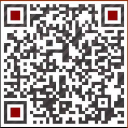 电  话：15313925936、18611634903邮  箱：yjpxbm@126.com联系人：迟占鑫、刘志宏电  话：15313925936、18611634903邮  箱：yjpxbm@126.com联系人：迟占鑫、刘志宏电  话：15313925936、18611634903邮  箱：yjpxbm@126.com联系人：迟占鑫、刘志宏电  话：15313925936、18611634903邮  箱：yjpxbm@126.com联系人：迟占鑫、刘志宏电  话：15313925936、18611634903邮  箱：yjpxbm@126.com联系人：迟占鑫、刘志宏电  话：15313925936、18611634903邮  箱：yjpxbm@126.com联系人：迟占鑫、刘志宏电  话：15313925936、18611634903邮  箱：yjpxbm@126.com联系人：迟占鑫、刘志宏电  话：15313925936、18611634903邮  箱：yjpxbm@126.com联系人：迟占鑫、刘志宏电  话：15313925936、18611634903邮  箱：yjpxbm@126.com联系人：迟占鑫、刘志宏电  话：15313925936、18611634903邮  箱：yjpxbm@126.com